General InformationStructure Information(Answer only the applicable information for each structure. Some fields on the worksheet do not apply for every structure.)Building ExteriorFoundation TypeRoof CoveringHVACNote: Attach Photos and Provide Diagram of Building
(click on icon to attach each photo)Photos of Building Must Accompany Completed FormVFIS BUILDING VALUATION FORMPhotos of Building Must Accompany Completed FormSubmitted by:Date: Client InformationClient InformationPolicy InformationPolicy InformationName:Coverage Amount:Location Address:Policy Number:Location Number:City:State/Zip Code:Structure Type:Building Code ClassConstruction Type 1 – Frame Combustible:      % Framing, Wood:      % 2 – Joisted Masonry:      % Metal Frame:      % 3 – Noncombustible:      % Masonry, Block:      % 4 – Noncombustible (Masonry):      % Masonry, Brick:      % 5 – Modified Fire Resistive:      % Other:	                   % 6 – Fire Resistive:(Check all that apply)      %(Check all that apply)Construction QualityConstruction QualityBasic – Plain, square/rectangular, no trim or decorationBasic – Plain, square/rectangular, no trim or decorationAverage – Typical building style for occupancy, limited trim or decorationAverage – Typical building style for occupancy, limited trim or decorationAbove Average – More complex in shape or building style with more features, trim, decorationAbove Average – More complex in shape or building style with more features, trim, decorationExpensive – Complex shape/roofline, specialized/costly materials or featuresExpensive – Complex shape/roofline, specialized/costly materials or featuresVery Expensive – Involves well known architect/developer, expensive or vintage featuresVery Expensive – Involves well known architect/developer, expensive or vintage featuresExceptional – Unique/vintage building, extensive use of artisans, finest materials/qualityExceptional – Unique/vintage building, extensive use of artisans, finest materials/quality Concrete block Concrete block Concrete block Poured concrete walls Poured concrete walls Poured concrete walls Concrete slab Concrete slab Concrete slab Pier and beam Pier and beam Pier and beam Partial concrete slab Partial concrete slab Partial concrete slab Other       Other       Other      Slope of Site Flat  Slight Moderate Steep Very steep(Check all that apply)(Check all that apply)(Check all that apply)Roof Pitch Flat Slight Slight Moderate SteepEquipment/Contents/Other Cost Items: (if any) i.e.: Generators, Radio Towers, Etc.   Equipment/Contents/Other Cost Items: (if any) i.e.: Generators, Radio Towers, Etc.   Item:      Item:      Item:      Item:      Item:      Item:      Risk Control Use Only:  Equipment/Contents Percentage of Structure Value        %Left Front OR Right Front Angle (two sides)Opposite Rear Angle (two sides)At Least Two Interior Photos: (Bay, Office Space, and Kitchen)At Least Two Interior Photos: (Bay, Office Space, and Kitchen)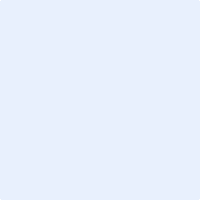 